2023Mansfield Parks & Recreation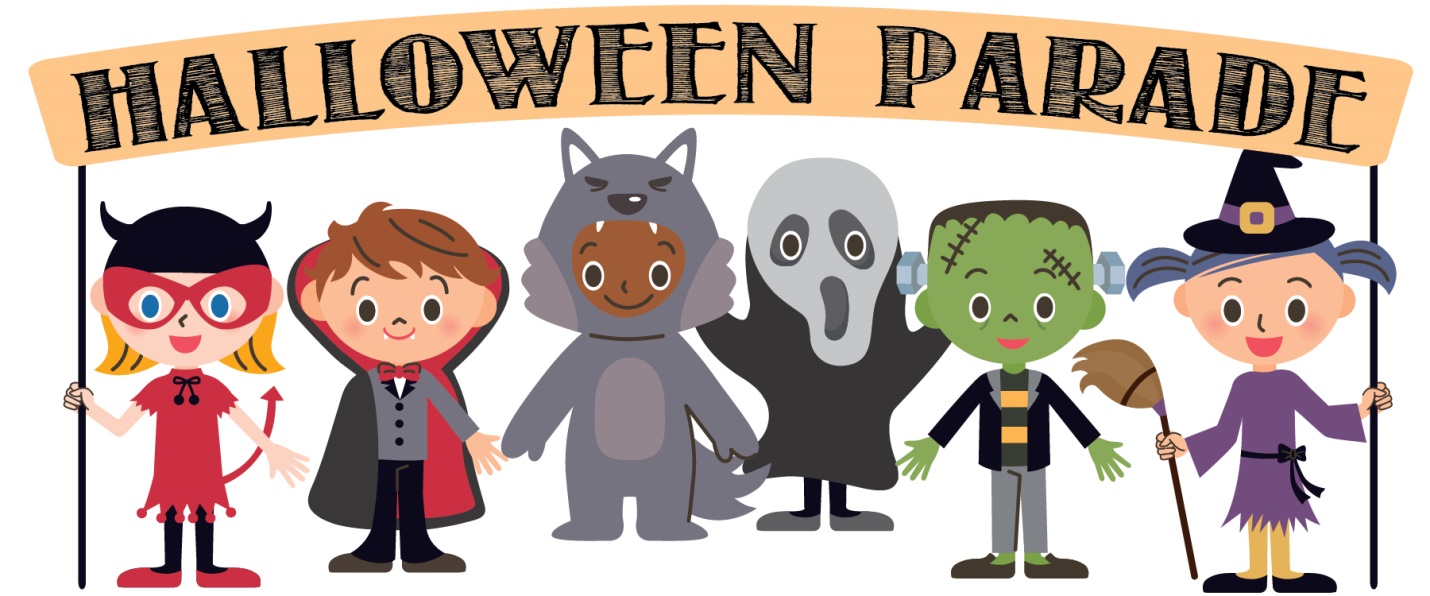 The Mansfield Parks & Recreation Department and Commissioninvite you to attend our Annual Halloween Parade scheduled forSaturday, October 28th, 11:00am on the South Common!Dress in your best costume; winners will be awarded trophies in the following categories,   Most OriginalMost FrightfulBest Duo/GroupGeorge Dentino Spirit AwardBest Pet CostumeThe parade route is as follows: Starting at the South Common, we will march down North Main Street, turn left on High Street, left on Rumford Avenue, left on West Street, right on Union Street and back onto the South Common.  This is a free event, no registration necessary, rain or shine.We look forward to celebrating Halloween on a beautiful New England fall day!508.851.6458 / recreation@mansfieldma.com